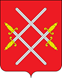 АДМИНИСТРАЦИЯ РУЗСКОГО ГОРОДСКОГО ОКРУГАМОСКОВСКОЙ ОБЛАСТИПОСТАНОВЛЕНИЕ              От ________№________               	Об утверждении Порядка разработки и утверждения  схем размещения нестационарных торговых объектов и Методических рекомендаций по размещению нестационарных торговых объектов на территории Рузского городского округа Московской областиВ соответствии с Федеральным законом от 28.12.2009 № 381-ФЗ «Об основах государственного регулирования торговой деятельности в Российской Федерации», постановлением Правительства Московской области от 03.03.2020 № 83/6
«Об утверждении Положения о Министерстве сельского хозяйства и продовольствия Московской области и о признании утратившими силу некоторых постановлений Правительства Московской области», постановлением Администрации Рузского городского округа Московской  области от 22.05.2020 №1473 «О представлении отсрочки по арендной плате субъектам малого и среднего предпринимательства при размещении нестационарных торговых объектов на территории Рузского городского округа Московской области», постановлением  Администрации  Рузского городского округа  Московской области от 08.06.2020 №1596 «О продлении срока действия Схемы размещения нестационарных торговых объектов на территории Рузского городского округа Московской области на 2018-2022гг.», руководствуясь Уставом Рузского городского округа, постановляет:1. Утвердить Порядок разработки и утверждения схем размещения нестационарных торговых объектов (далее - Порядок) на территории Рузского городского округа Московской области;Методические рекомендации по размещению нестационарных торговых объектов на территории Рузского городского округа Московской области (далее - Методические рекомендации).2. Установить, что схема размещения нестационарных торговых объектов
на территории Рузского городского округа Московской области (далее – схема) разрабатывается на пять календарных лет.3. Признать утратившими силу постановление Администрации Рузского городского округа от 12.12.20219 №5799 «Об утверждении положения о порядке размещения нестационарных торговых объектов на территории Рузского городского округа Московской области»4. Опубликовать настоящее постановление в газете «Красное знамя» и разместить на официальном сайте Рузского городского округа в сети «Интернет».5. Контроль за исполнением настоящего постановления возложить на Заместителя Главы Администрации Рузского городского округа Шведова Д.В.Глава городского округа                                                                            Н.Н. ПархоменкоУтвержден Постановлением Администрации Рузского городского округа  Московской области                                                                                                         от__________№________Порядок
разработки и утверждения органами местного самоуправления муниципальных образований Московской области схем размещения нестационарных торговых объектов
Общие положения1.1. Порядок разработки и утверждения схемы размещения нестационарных торговых объектов (далее - Порядок) на территории Рузского городского округа Московской области разработан в целях реализации Федерального закона от 28.12.2009 № 381-ФЗ «Об основах государственного регулирования торговой деятельности в Российской Федерации», устанавливает процедуру разработки и утверждения органами местного самоуправления муниципальных образований Московской области схем размещения нестационарных торговых объектов на территории муниципальных образований (далее - схема) и направлен   на формирование единых правил размещения нестационарных торговых объектов на территории Московской области.Порядок размещения и использования нестационарных торговых объектов
в стационарном торговом объекте, в ином здании, строении, сооружении или
на земельном участке, находящихся в частной собственности, устанавливается собственником стационарного торгового объекта, иного здания, строения, сооружения или земельного участка с учетом требований, определенных законодательством Российской Федерации.1.2. Размещение нестационарных торговых объектов на территории Рузского городского округа Московской области должно соответствовать градостроительным, строительным, архитектурным, пожарным, санитарным нормам, правилам
и нормативам.1.3. Разработка схемы осуществляется в целях:создания условий для улучшения организации и качества торгового обслуживания населения и обеспечения доступности товаров для населения;установления единого порядка размещения нестационарных торговых объектов на территории Московской области;достижения нормативов минимальной обеспеченности населения площадью торговых объектов, установленных Правительством Московской области;формирования современной торговой инфраструктуры;оказания мер поддержки сельскохозяйственным товаропроизводителям, в том числе осуществляющим деятельность на территории Московской области.1.4. Требования, предусмотренные настоящим Порядком, не распространяются на отношения, связанные с размещением нестационарных торговых объектов, находящихся на ярмарках, а также при проведении праздничных и иных массовых мероприятий, имеющих краткосрочный характер.1.5. Утверждение схем, внесение в них изменений не является основанием для пересмотра мест размещения нестационарных торговых объектов, строительство, реконструкция или эксплуатация которых были начаты до утверждения указанных схем.1.6. Включение нестационарных торговых объектов, расположенных
на земельных участках, находящихся в собственности субъекта Российской Федерации в схему осуществляется по согласованию с органом исполнительной власти субъекта Российской Федерации, осуществляющими полномочия собственника имущества.1.7. Схема разрабатывается и утверждается органом местного самоуправления Московской области, определенным в соответствии с уставом муниципального образования (далее - орган местного самоуправления), на пять календарных лет.1.8. Для целей настоящего Порядка используются следующие понятия:схема - документ, состоящий из текстовой (в виде таблицы) и графической частей, содержащий информацию об адресных ориентирах, виде, специализации нестационарного торгового объекта, периоде размещения нестационарного торгового объекта, форме собственности земельного участка, о возможности размещения нестационарного торгового объекта субъектами малого и среднего предпринимательства.нестационарный торговый объект - торговый объект, представляющий собой временное сооружение или временную конструкцию, не связанные прочно с земельным участком, вне зависимости от присоединения или неприсоединения к сетям инженерно-технического обеспечения, в том числе передвижное сооружение.специализация нестационарного торгового объекта - торговая деятельность, при которой восемьдесят и более процентов всех предлагаемых к продаже товаров (услуг) от их общего количества составляют товары (услуги) одной группы, за исключением деятельности по реализации печатной продукции.Специализация нестационарного торгового объекта «Печать» - торговая деятельность, при которой пятьдесят и более процентов всех предлагаемых к продаже товаров от их общего количества составляет печатная продукция. Реализация иных дополнительных групп товаров (услуг) осуществляется в соответствии с установленной номенклатурой.К нестационарным торговым объектам, включаемым в схему, относятся:павильон - оборудованное строение, имеющее торговый зал и помещения для хранения товарного запаса, рассчитанное на одно или несколько рабочих мест;киоск - оснащенное торговым оборудованием строение, не имеющее торгового зала и помещений для хранения товаров, рассчитанное на одно рабочее место продавца, на площади которого хранится товарный запас;торговая галерея - выполненный в едином архитектурном решении нестационарный торговый объект, состоящий из совокупности, но не более пяти (в одном ряду) специализированных павильонов или киосков, симметрично расположенных напротив друг друга, обеспечивающих беспрепятственный проход для покупателей, объединенных под единой временной светопрозрачной кровлей, не несущей теплоизоляционную функцию;пункт быстрого питания - павильон или киоск, специализирующийся на продаже изделий из полуфабрикатов высокой степени готовности в потребительской упаковке, обеспечивающей термическую обработку пищевого продукта;мобильный пункт быстрого питания - передвижное сооружение (автокафе), специализирующееся на продаже изделий из полуфабрикатов высокой степени готовности в потребительской упаковке, обеспечивающей термическую обработку пищевого продукта;выносное холодильное оборудование - холодильник для хранения и реализации прохладительных напитков и мороженого;торговый автомат (вендинговый автомат) - временное техническое устройство, сооружение или конструкция, осуществляющее продажу штучного товара, оплата и выдача которого осуществляется с помощью технических приспособлений, не требующих непосредственного участия продавца;бахчевой развал - нестационарный торговый объект, представляющий собой специально оборудованную временную конструкцию в виде обособленной открытой площадки или установленной торговой палатки, предназначенный для продажи сезонных бахчевых культур;передвижное сооружение - изотермические емкости и цистерны, прочие передвижные объекты;объект мобильной торговли - нестационарный торговый объект, представляющий специализированный автомагазин, автолавку или иное специально оборудованное для осуществления розничной торговли транспортное средство;специализированный нестационарный торговый объект для организации реализации продукции сельскохозяйственных товаропроизводителей
(далее - специализированный нестационарный торговый объект) – выполненный
в едином архитектурном решении нестационарный торговый объект, состоящий
из соединенных между собой нестационарных торговых объектов, находящихся под общим управлением, общей площадью не более 150 кв. м, в которых не менее восьмидесяти процентов торговых мест от их общего количества, предназначено для осуществления продажи товаров сельскохозяйственными товаропроизводителями,
в том числе осуществляющими деятельность на территории Московской области;понятие «сельскохозяйственный товаропроизводитель» используется в значении, установленном Федеральным законом от 29.12.2006 № 264-ФЗ «О развитии сельского хозяйства»;елочный базар - нестационарный торговый объект, представляющий собой специально оборудованную временную конструкцию в виде обособленной открытой площадки для новогодней (рождественской) продажи натуральных хвойных деревьев и веток хвойных деревьев;торговая палатка - нестационарный торговый объект, представляющий собой оснащенную прилавком легковозводимую сборно-разборную конструкцию, образующую внутреннее пространство, не замкнутое со стороны прилавка, предназначенный для размещения одного или нескольких рабочих мест продавцов и товарного запаса на один день торговли;объект реализации сельскохозяйственных и декоративных  кустов  и растений  - нестационарный торговый объект, представляющий собой киоск или павильон со специально оборудованной временной конструкцией в виде обособленной  огороженной  открытой площадки  (экспозиционной и/или  декоративной), предназначенный  для реализации  сельскохозяйственных и декоративных  деревьев, кустов и растений и  сопутствующих  товаров.2. Требования к разработке схемы2.1. При разработке схемы учитываются:особенности развития торговой деятельности на территории  Рузского городского округа Московской  области;необходимость размещения не менее чем шестьдесят процентов нестационарных торговых объектов, используемых субъектами малого или среднего предпринимательства, осуществляющими торговую деятельность, от общего количества нестационарных торговых объектов;обеспечение беспрепятственного развития улично-дорожной сети;обеспечение беспрепятственного движения транспорта и пешеходов;специализация нестационарного торгового объекта;обеспечение соответствия деятельности нестационарных торговых объектов санитарным, противопожарным, экологическим требованиям, правилам продажи отдельных видов товаров, требованиям безопасности для жизни и здоровья людей;2.2. Размещение нестационарных торговых объектов должно обеспечивать свободное движение пешеходов и доступ потребителей к торговым объектам, в том числе обеспечение безбарьерной среды жизнедеятельности для инвалидов и иных маломобильных групп населения, беспрепятственный подъезд спецтранспорта при чрезвычайных ситуациях.2.3. Внешний вид нестационарных торговых объектов должен соответствовать внешнему архитектурному облику сложившейся застройки муниципального образования.2.4. Площадки для размещения нестационарных торговых объектов и прилегающая территория должны быть благоустроены.2.5. Период размещения нестационарного торгового объекта устанавливается с учетом следующих особенностей:для мест размещения передвижных сооружений (выносного холодильного оборудования), торговых палаток период размещения устанавливается с 1 апреля по 1 ноября;для мест размещения бахчевых развалов период размещения устанавливается с 1 августа по 1 ноября;для мест размещения елочных базаров период размещения устанавливается 
с 1 декабря по 10 января;для иных нестационарных торговых объектов, за исключением предусмотренных абзацами вторым, третьим и четвертым настоящего пункта, - с учетом необходимости обеспечения устойчивого развития территорий, на срок действия схемы.2.6. Не допускается размещение нестационарных торговых объектов:в местах, не включенных в схему; в арках зданий, на газонах (без устройства специального настила), площадках (детских, для отдыха, спортивных, транспортных стоянках), посадочных площадках пассажирского транспорта (в том числе сблокированных с остановочным павильоном), в охранной зоне водопроводных, канализационных, электрических, кабельных сетей связи, трубопроводов, а также ближе 5 метров от остановочных павильонов, 25 метров - от вентиляционных шахт, 20 метров - от окон жилых помещений, перед витринами торговых организаций, 3 метра - от ствола дерева, 1,5 метра - от внешней границы кроны кустарника;на территории выделенных технических (охранных) зон магистральных коллекторов и трубопроводов, кабелей высокого, низкого напряжения и слабых токов, линий высоковольтных передач;под железнодорожными путепроводами и автомобильными эстакадами, мостами;в надземных и подземных переходах, а также в 5-метровой охранной зоне
от входов (выходов) в подземные переходы, метро;на расстоянии менее 25 метров от мест сбора мусора и пищевых отходов, дворовых уборных, выгребных ям;в случае, если размещение нестационарных торговых объектов препятствует свободному подъезду пожарной, аварийно-спасательной техники или доступу
к объектам инженерной инфраструктуры (объекты энергоснабжения и освещения, колодцы, краны, гидранты и т.д.);без приспособления для беспрепятственного доступа к ним и использования их инвалидами и другими маломобильными группами населения;с нарушением санитарных, градостроительных, противопожарных норм
и правил, требований в сфере благоустройства.3. Порядок разработки и утверждения схемы3.1. Проект схемы разрабатывается Администрацией Рузского городского округа с учетом требований, установленных разделом 2 настоящего Порядка.3.2. В текстовой части схемы (в таблице), разработанной по форме, согласно приложению №1 к настоящему Порядку, указывается следующая информация:адресные ориентиры, вид, специализация нестационарного торгового объекта;форма собственности земельного участка, на котором будет расположен нестационарный торговый объект;период размещения нестационарного торгового объекта;информация о возможности размещения нестационарного торгового объекта субъектами малого и среднего предпринимательства.Графическая часть схемы разрабатывается в виде карты-схемы генерального плана городского округа (М 1:5000); генерального плана поселения масштабом               (М 1:5000) с предусмотренными на ней (на них) возможными местами размещения объектов.3.3. После разработки проекта схемы орган местного самоуправления направляет указанный проект на согласование в органы местного самоуправления муниципальных образований Московской области (при наличии таких органов), уполномоченные:в области градостроительной деятельности; в области использования и распоряжения земель; в области организации благоустройства; в области обеспечения благоприятной окружающей среды; в области организации дорожной деятельности и обеспечения оказания транспортных услуг населению;в области создания условий для обеспечения жителей муниципального образования услугами торговли;в области охраны объектов культурного наследия (если схема предусматривает размещение нестационарных торговых объектов на территориях объектов культурного наследия и зон их охраны (при наличии таковых).Проект схемы (проект изменений, внесенных в схему) направляется на рассмотрение Московской областной межведомственной комиссии по вопросам потребительского рынка через Министерство сельского хозяйства и продовольствия Московской области (далее – Министерство).3.4. Органы, указанные в пункте 3.3 настоящего Порядка, рассматривают в течение 10 рабочих дней представленный им на согласование проект схемы, по итогам рассмотрения принимают решение о согласовании или отказе в согласовании проекта схемы.Согласование, отказ в согласовании, замечания (предложения) оформляются письменно.3.5. Замечания (предложения) к проекту схемы, поступившие от органов, указанных в пункте 3.3 настоящего Порядка, рассматриваются Администрацией Рузского городского округа, которая по результатам рассмотрения принимает одно из следующих решений:внести изменения и (или) дополнения в проект схемы;отказать в принятии замечаний (предложений) с направлением письменного мотивированного ответа в адрес органа (органов), направившего (направивших) соответствующие замечания (предложения).3.6. Измененный с учетом поступивших замечаний (предложений) проект схемы подлежит в течение 10 рабочих дней повторному согласованию с органами, представившими замечания (предложения).3.7. Согласованная схема утверждается муниципальным правовым актом, размещается на официальном сайте Администрации Рузского городского округа в информационно-телекоммуникационной сети «Интернет» в течение десяти дней после утверждения.3.8. В течение пяти рабочих дней после опубликования муниципальный правовой акт, утвердивший схему, а также копия официального печатного издания, в котором опубликована схема, представляются в Министерство.В целях создания условий для обеспечения общественного порядка и общественной безопасности на территории муниципального образования, Администрация Рузского городского округа направляет копию схемы в территориальные органы внутренних дел (полиции), в структурные подразделения (отделы) Управления Государственной инспекции безопасности дорожного движения Главного управления внутренних дел по Московской области. Замечания (предложения), поступившие от указанных органов, рассматриваются в порядке, предусмотренном пунктом 3.5 настоящего Порядка.3.9. Предоставление в Министерство документов, указанных в пункте 3.8 настоящего Порядка, осуществляется следующими способами:по электронной почте. Электронный адрес Министерства: msh@mosreg.ru;доставкой по почтовому адресу Министерства: 127994, г. Москва, ул. Садовая-Триумфальная, д.10/13.3.10. В схему не чаще одного раза в квартал могут быть внесены изменения в порядке, установленном для ее разработки и утверждения.3.11. Основаниями для внесения изменений в схему являются:реализация долгосрочных стратегических и государственных программ Московской области, муниципальных образований Московской области;новая застройка отдельных элементов планировочной структуры населенных пунктов, районов, микрорайонов, иных элементов, повлекшая изменение нормативов минимальной обеспеченности населения площадью торговых объектов;ремонт и реконструкция автомобильных дорог;изъятие земельных участков для государственных и муниципальных нужд.3.12. Изменения, внесенные в схему, утверждаются муниципальным правовым актом, который подлежит опубликованию в порядке, установленном для официального опубликования муниципальных правовых актов, и размещается на официальном сайте Администрации Рузского городского округа в информационно-телекоммуникационной сети «Интернет» в течение десяти дней после его утверждения.В течение пяти рабочих дней после опубликования муниципальный правовой акт, утвердивший внесенные в схему изменения, а также копия официального печатного издания, в котором опубликованы изменения в схему, представляются в Министерство способами, указанными в пункте 3.9 настоящего Порядка.3.13. Информацию о хозяйствующих субъектах, осуществляющих торговую деятельность в нестационарных торговых объектах, включенных в схему, Администрация Рузского городского круга ежемесячно до 5 числа предоставляет в Министерство по форме согласно приложению № 2 к настоящему Порядку.Предоставление в Министерство информации осуществляется по электронной почте на адрес msh@mosreg.ru.Приложение 1
к Порядку разработки и утверждения
схем размещения нестационарных торговых объектов на территории Рузского городского  округа Московской областиОт____________№________
СХЕМАразмещения нестационарных торговых объектов на территории____________________________________________________________(наименование муниципального образования Московской области)на ______________ годыПриложение 2к Порядку разработки и утверждениясхем размещения нестационарных торговых объектов на территории Рузского городского округа Московской областиОт____________№________
Информацияо хозяйствующих субъектах, осуществляющих торговуюдеятельность в нестационарных торговых объектах,за _____________________(месяц) (год)____________________________________________________________(наименование муниципального образования Московской области)Утверждено Постановлением Администрации Рузского городского округа Московской области от_____________№________Методические рекомендациипо размещению нестационарных торговых объектов на территорииРузского городского округа Московской области1. Общие положения1.1. Методические рекомендации по размещению нестационарных торговых объектов на территории Рузского городского округа Московской области (далее - методические рекомендации) разработаны в целях оказания методической помощи Рузскому городскому округу Московской области по вопросам, связанным
с размещением и эксплуатацией нестационарных торговых объектов.1.2. Понятия, применяемые в настоящих методических рекомендациях, используются в том значении, в котором они предусмотрены Федеральным законом
от 28.12.2009 № 381-ФЗ «Об основах государственного регулирования торговой деятельности в Российской Федерации».1.3. Нестационарные торговые объекты не являются недвижимым имуществом, права на них не подлежат регистрации в Едином государственном реестре прав
на недвижимое имущество и сделок с ним.1.4. В целях применения настоящих методических рекомендаций:к социально значимым специализациям нестационарных торговых объектов относятся следующие примерные продовольственные специализации, направленные на восполнение дефицита потребления покупателями продуктов питания в случае недостаточного количества торговых объектов в муниципальном образовании: «Хлеб и хлебобулочные изделия», «Молоко и молочные продукты», «Овощи-фрукты», «Мясная гастрономия»;под архитектурным решением понимается авторский замысел нестационарного объекта с комплексным решением функциональных, конструктивных и эстетических требований к нему, а также социальных, экономических, санитарно-гигиенических, экологических, инженерно-технических аспектов, зафиксированных в документации.1.5. Порядок размещения и использования нестационарных торговых объектов
в стационарном торговом объекте, в ином здании, строении, сооружении или на земельном участке, находящихся в частной собственности, устанавливается собственником стационарного торгового объекта, иного здания, строения, сооружения или земельного участка с учетом требований, определенных законодательством Российской Федерации.2. Планирование и разработка схемы размещениянестационарных торговых объектов органамиместного самоуправления2.1. Разработка схемы размещения нестационарных торговых объектов
(далее - схема) основывается на результатах проведенного анализа состояния розничной торговли на территории Рузского городского  округа  Московской области, результатах инвентаризации существующих нестационарных торговых объектов, а также соблюдения требований о размещении не менее чем шестидесяти процентов от общего количества нестационарных торговых объектов для использования субъектами малого или среднего предпринимательства, осуществляющими торговую деятельность.2.2. Инвентаризация нестационарных торговых объектов предусматривает:учет хозяйствующих субъектов, осуществляющих торговую деятельность
в нестационарных торговых объектах;учет и оценку выданных документов, связанных с размещением нестационарных торговых объектов и осуществлением торговой деятельности;учет незаконно размещенных нестационарных торговых объектов.2.3. Инвентаризация нестационарных торговых объектов, включенных в схему, а также незаконно размещенных нестационарных торговых объектов проводится не реже одного раза в год.2.4. Результаты инвентаризации оформляются по форме согласно приложению к настоящим Методическим рекомендациям и направляются в Министерство сельского хозяйства и продовольствия Московской области (далее -  Министерство) ежегодно до 20 декабря текущего года.2.5. По итогам инвентаризации проводятся оценка потребности в нестационарных торговых объектах по видам и специализациям и мероприятия по рациональному размещению нестационарных объектов исходя из местных особенностей, обеспечения территориальной доступности, уровня развития товаропроводящей инфраструктуры, при котором во всех населенных пунктах обеспечивается возможность приобретения населением товаров.2.6. При планировании схемы рекомендуется учитывать следующее процентное соотношение нестационарных торговых объектов по специализациям к общему количеству мест размещения нестационарных торговых объектов в схеме исходя из особенностей организации торговой деятельности на территории муниципального образования:«хлеб и хлебобулочные изделия» - от 10 процентов до 15 процентов;«молоко и молочные продукты» - от 10 процентов до 15 процентов;«овощи-фрукты» - от 15 процентов до 20 процентов;«мясная гастрономия» - от 15 процентов до 20 процентов.Для обеспечения товарами граждан, проживающих в сельских населенных пунктах Московской области, отвечающих требованиям, установленным Законом Московской области № 49/2008-ОЗ «О дополнительных мерах по созданию условий для обеспечения продовольственными и промышленными товарами граждан, проживающих в сельских населенных пунктах в Московской области», рекомендуется предусматривать в схеме не менее одного объекта мобильной торговли, в иных случаях - не менее пяти процентов объектов мобильной торговли от общего количества мест размещения в схеме.Рекомендуется предусматривать в схеме один специализированный нестационарный торговый объект на 100 тысяч жителей соответствующего муниципального образования Московской области.2.7. Схема должна соответствовать градостроительным, строительным, архитектурным, пожарным, санитарным нормам, правилам и нормативам в соответствии с законодательством Российской Федерации и Московской области.3. Размещение нестационарных торговыхобъектов после утверждения схемы	Размещение НТО на территории РГО осуществляется по результатам проведения аукциона на право размещения НТО, который проводится Администрацией Рузского городского округа после утверждения Схемы в установленном порядке в соответствии с законодательством Российской Федерации и Московской области.	3.2. Размеры НТО устанавливаются с учетом утвержденных архитектурных решений Рузского городского округа:павильоны общей площадью не более 50 кв. м;киоски общей площадью не более 30 кв. м.	3.3. Основанием для размещения НТО является Схема и Договор, заключенный в порядке, установленном законодательством Российской Федерации и законодательством Московской области, предметом которого является предоставление места для размещения НТО в соответствии со Схемой.	3.5. Договор не может быть заключен на срок, превышающий срок действия Схемы.	3.6. Специализация НТО является существенным условием Договора.	3.7. Договор заключается отдельно на каждый НТО.	3.8. НТО продовольственной специализации ("Молоко и молочные продукты", "Мясная гастрономия", "Овощи-фрукты", "Хлеб и хлебобулочные изделия") размещаются преимущественно в жилых кварталах, а также в местах расположения образовательных учреждений, в торговых зонах.НТО со специализацией "Печать", "Цветы", "Театральные кассы", пункты быстрого питания, а также торговые (вендинговые автоматы) размещаются преимущественно в местах движения пешеходов.	НТО со специализацией "Печать" размещаются преимущественно на пассажиропотоках вблизи транспортных узлов, крупных развлекательных, торговых, спортивных центров, учреждений.	3.9. Требования к внешнему виду НТО определяются архитектурными решениями, утвержденными администрацией РГО, на двукратный срок действия Схемы, установленный законодательством Российской Федерации и Московской области.4. Некоторые вопросы эксплуатации нестационарныхторговых объектов4.1. При осуществлении торговой деятельности в нестационарном торговом объекте должна соблюдаться специализация нестационарного торгового объекта, минимальный ассортиментный перечень, который должен быть постоянно в продаже, и номенклатура дополнительных групп товаров в соответствии со специализацией.4.2. На нестационарных торговых объектах должна располагаться вывеска
с указанием фирменного наименования хозяйствующего субъекта, режима работы. Хозяйствующие субъекты, осуществляющие торговую деятельность, определяют режим работы самостоятельно, за исключением случаев, установленных законодательством Российской Федерации.При определении (установлении) режима работы должна учитываться необходимость соблюдения тишины и покоя граждан.4.3. При эксплуатации нестационарных торговых объектов должно обеспечиваться соблюдение санитарных норм и правил по реализации и условиям хранения продукции, противопожарных, экологических и других правил, а также соблюдение работниками условий труда и правил личной гигиены.4.4. Транспортное обслуживание нестационарных объектов и загрузка их товарами не должны затруднять и снижать безопасность движения транспорта и пешеходов.Подъездные пути, разгрузочные площадки, площадки для покупателей и для расположения столов должны обеспечивать удобный доступ ко входам, иметь твердое покрытие, обеспечивающее сток ливневых вод, а также должны быть освещены.Не рекомендуется использование тротуаров, пешеходных дорожек, газонов, элементов благоустройства для подъезда транспорта к зоне загрузки товара, для стоянки автотранспорта, осуществляющего доставку товара.4.5. При размещении передвижных сооружений запрещается их переоборудование (модификация), если в результате проведения соответствующих работ передвижные сооружения не могут быть самостоятельно транспортированы (за счет движущей силы, вырабатываемой двигателем) или не могут быть транспортированы в составе с механическим транспортным средством, в том числе запрещается демонтаж с передвижных сооружений колес и прочих частей, элементов, деталей, узлов, агрегатов и устройств, обеспечивающих движение передвижных сооружений.Допускается работа передвижных пунктов быстрого питания, предприятий, имеющих специализированную производственную базу, реализующих унифицированный ассортимент продукции из полуфабрикатов высокой степени готовности и зарегистрированных в установленном порядке в государственном органе, осуществляющем регистрацию транспортных средств в соответствии
с законодательством Российской Федерации и Московской области.4.6. Передвижные нестационарные объекты размещаются в местах с твердым покрытием, оборудованные осветительным оборудованием, урнами и малыми контейнерами для мусора.При размещении нестационарных торговых объектов необходимо обеспечить размещение туалетов, расположенных в радиусе не более 100 м от нестационарных торговых объектов. В местах размещения нестационарных торговых объектов регулярно проводятся мероприятия по дезинфекции и дератизации торговых объектов и прилежащей территории.4.7. В нестационарных торговых объектах используются средства измерения (весы, гири, мерные емкости и другие), соответствующие метрологическим правилам и нормам, установленным законодательством Российской Федерации и Московской области. Измерительные приборы должны быть установлены таким образом, чтобы в наглядной и доступной форме обеспечивать процессы взвешивания товаров, определения их стоимости, а также их отпуска.4.8. Владельцы (пользователи) нестационарных торговых объектов обязаны обеспечить уход за их внешним видом: содержать в чистоте и порядке, своевременно красить и устранять повреждения на вывесках, конструктивных элементах, производить уборку и благоустройство прилегающей территории.4.9. При реализации товаров в нестационарном торговом объекте должны быть документы, подтверждающие качество и безопасность продукции, в соответствии с законодательством Российской Федерации.4.10. Образцы всех продовольственных и непродовольственных товаров должны быть снабжены единообразными оформленными ценниками с указанием наименования товара, его сорта, цены за вес или единицу товара, даты его оформления, подписью материально ответственного лица или печатью юридического лица или индивидуального предпринимателя.4.11. Работники нестационарных торговых объектов обязаны:выполнять требования пожарной безопасности, соблюдать требования законодательства Российской Федерации о защите прав потребителей, законодательства Российской Федерации в области обеспечения санитарно-эпидемиологического благополучия населения, требования, предъявляемые законодательством Российской Федерации к продаже отдельных видов товаров, иные предусмотренные законодательством Российской Федерации требования;содержать нестационарные торговые объекты, торговое оборудование в чистоте;предохранять товары от пыли, загрязнения;иметь чистую форменную одежду;соблюдать правила личной гигиены и санитарного содержания прилегающей территории, иметь медицинскую книжку;предоставлять потребителям достоверную информацию о реализуемых товарах (оказываемых услугах) в соответствии с законодательством Российской Федерации.Отпуск хлеба, выпечных кондитерских и хлебобулочных изделий осуществляется в упакованном виде.4.12. Запрещается:заглубление фундаментов для размещения нестационарных торговых объектов и применение капитальных строительных конструкций для их сооружения;раскладка товаров, а также складирование тары и запаса продуктов на прилегающей к нестационарному торговому объекту территории;реализация пищевых продуктов домашнего приготовления: маринованных и соленых грибов, всех видов консервированных и герметически упакованных в банки продуктов, соков, изделий на основе сахара (леденцы, воздушный рис и т.п.);реализация скоропортящихся пищевых продуктов при отсутствии холодильного оборудования для их хранения и реализации;реализация с земли, а также частями и с надрезами картофеля, свежей плодоовощной продукции, бахчевых культур.4.13. Ассортимент горячих блюд должен соответствовать основной специализации пунктов быстрого питания (блины, картофель фри, хот-дог, пирожки, вафли и другие виды продукции). Реализация горячих блюд разрешается из полуфабрикатов высокой степени готовности.4.14. При отсутствии централизованного водоснабжения и канализации хозяйствующие субъекты должны обеспечить бесперебойную доставку и использование воды, отвечающей требованиям качества воды централизованного водоснабжения, вывод стоков с последующей дезинфекцией емкостей для питьевой воды и емкостей для стоков в установленном порядке в соответствии с законодательством Российской Федерации и Московской области.4.15. Выносное холодильное оборудование размещается в соответствии со схемой и может использоваться для реализации мороженого, соков и прохладительных напитков.5. Некоторые вопросы, связанные с демонтажемнестационарных торговых объектов5.1. Нестационарные торговые объекты подлежат демонтажу по основаниям и в порядке, указанным в Договоре, в соответствии с требованиями и в порядке, установленными законодательством Российской Федерации.5.2. При выявлении неправомерно размещенных и (или) эксплуатируемых на территории Рузского городского округа нестационарных торговых объектов Администрация Рузского городского округа в течение 10 дней со дня выявления указанных фактов выдает собственнику нестационарного торгового объекта предписание о демонтаже нестационарного торгового объекта и освобождении занимаемого им земельного участка (далее - предписание) в срок, определенный предписанием.5.3. Срок демонтажа нестационарного торгового объекта определяется в зависимости от вида нестационарного торгового объекта и должен составлять не более 1 месяца со дня выдачи предписания Администрации Рузского городского округа.В случае невозможности осуществления собственником нестационарного торгового объекта демонтажа по не зависящим от него причинам срок, установленный предписанием, может быть продлен.5.4. Если собственник незаконно размещенного и (или) эксплуатируемого на территории Рузского городского округа Московской области нестационарного торгового объекта установлен, предписание выдается ему лично под роспись.В случае невозможности вручения предписания собственнику нестационарного торгового объекта по причине его уклонения от вручения или иной причине предписание направляется ему по почте заказным письмом с уведомлением, о чем должностным лицом Администрации Рузского   городского округа делается отметка на бланке предписания с указанием причины его невручения.Если собственник неправомерно размещенного и (или) эксплуатируемого на территории Рузского городского округа нестационарного торгового объекта не установлен, на нестационарный объект вывешивается предписание и наносится соответствующая надпись с указанием срока демонтажа, о чем должностным лицом делается отметка на бланке предписания.5.5. Демонтаж нестационарных объектов и освобождение земельных участков в добровольном порядке производится собственниками нестационарных торговых объектов за собственный счет в срок, указанный в предписании.В случае невыполнения собственником нестационарного торгового объекта демонтажа в указанный в предписании срок Администрация Рузского городского  округа обращается с соответствующими требованиями в суд.6. Заключительные положения6.1. Информацию о применении настоящих методических рекомендаций при разработке и подготовке схем Администрация Рузского городского округа Московской области направляет в Министерство ежегодно до 15 декабря текущего года.6.2. Информация, предусмотренная настоящими Методическими рекомендациями, предоставляется Администрацией Рузского городского округа Московской области в Министерство в установленные настоящими Методическими рекомендациями сроки.Приложение к Методическим рекомендациямпо размещению нестационарныхторговых объектов на территории Рузского городского округаМосковской областиот______________№_________Итоги инвентаризации размещения нестационарных торговыхобъектов на территории____________________________________________________________(наименование муниципального образования Московской области)по состоянию на __________ 20__ года№п/пАдресные ориентиры размещения нестационарного торгового объектаВид нестационарного торгового объектаСпециализация нестационарного торгового объектаПериод размещения нестационарного торгового объектаРазмещение нестационарного торгового объекта субъектом малого или среднего предпринимательства (да/нет)Форма собственности земельного участка1234567№п/пАдресные ориентиры нестационарного торгового объектаВид нестационарного торгового объектаСпециализация нестационарного торгового объектаПлощадь нестационарного торгового объектаПериод размещения нестационарного торгового объектаНаименование и местонахождение организации (наименование индивидуального предпринимателя)Субъект малого или среднего предпринимательства (да/нет)Основание размещения нестационарного торгового объекта (реквизиты договора)Форма собственности земельного участка12345678910ПоказателиЕдин. измеренийВсего по городскому округуПоказателиЕдин. измеренийВсего по городскому округу1231. Общее количество объектов розничной торговли,в том числе:ПродовольственныеНепродовольственныеСмешанный ассортимент1.1. Стационарные,в том числе:ПродовольственныеНепродовольственныеСмешанный ассортимент1.2. Нестационарные,в том числе:ПродовольственныеНепродовольственныеСмешанный ассортимент2. Площадь торговая,всего (стационарных, нестационарных торговых объектов)2.1. Нестационарных торговых объектов,в том числе:ПродовольственныеНепродовольственныеСо смешанным ассортиментом2.2. Стационарных торговых объектов,в том числе:продовольственныхнепродовольственныхсо смешанным ассортиментом3. Численность занятых на объектах стационарной торговли4. Численность занятых на объектах нестационарной торговли5. Средняя месячная начисленная заработная плата работников предприятий стационарной торговли6. Средняя месячная начисленная заработная плата работников предприятий нестационарной торговли7. Виды нестационарных торговых объектов7.1. Павильоны, всего,в том числе:продовольственныенепродовольственныесо смешанным ассортиментом7.2. Киоски, всего,в том числе:продовольственныенепродовольственные7.3. Пункты быстрого питанияПередвижныеКиоскипавильоны7.4. ПередвижныеАвтолавкиАвтомагазиныЦистерныИзотермические емкостиПрезентационные стойки8. Торговые галереи9. Торговые автоматы10. Размещение нестационарного торгового объекта на участке, находящемся в собственности:МуниципальнойГосударственной